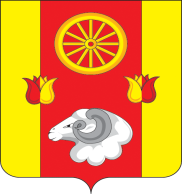 АдминистрацияКраснопартизанского сельского поселенияПОСТАНОВЛЕНИЕ15.10.2018                                   п. Краснопартизанский		                № 90		В соответствии с распоряжением Правительства Ростовской области от 21.09.2018 года № 567 «Об утверждении Плана мероприятий по росту доходного потенциала Ростовской области, оптимизации расходов областного бюджета и сокращению государственного долга Ростовской области до 2020 года», ПОСТАНОВЛЯЮ:		1. Утвердить План мероприятий по оптимизации расходов бюджета Краснопартизанского  сельского поселения Ремонтненского района и сокращению муниципального долга Краснопартизанского  сельского поселения до 2020 года согласно приложению № 1 к настоящему постановлению.		2. Главным распорядителям средств бюджета Краснопартизанского  сельского поселения Ремонтненского района не устанавливать с 2018 года новых расходных обязательств, не связанных с решением вопросов, отнесенных Конституцией Российской Федерации и федеральными законами к полномочиям органов местного самоуправления Краснопартизанского  сельского поселения.		3. Установить на 2018 – 2020 годы запрет на увеличение численности муниципальных служащих Краснопартизанского  сельского поселения.		4. Главным распорядителям средств бюджета Краснопартизанского  сельского поселения Ремонтненского района, осуществляющим функции и полномочия учредителя  казенных учреждений Краснопартизанского  сельского поселения, разработать в срок до 1 ноября 2018г. правовые акты, утверждающие примерные положения об оплате труда работников подведомственных учреждений в части совершенствования порядка установления должностных окладов (ставок заработной платы) с учетом возможного высвобождения средств по итогам анализа штатных расписаний муниципальных учреждений Краснопартизанского  сельского поселения, в том числе за счет сокращения штатной численности, а также пересмотра размеров отдельных выплат стимулирующего и компенсационного характера. 5. Администрации Краснопартизанского  сельского поселения обеспечить соблюдение установленного Правительством Ростовской области норматива формирования расходов на содержание органов местного самоуправления Краснопартизанского  сельского поселения.6. Администрации Краснопартизанского  сельского поселения :6.1. Ежеквартально, не позднее 5 дней по истечении отчетного периода готовить отчет об исполнении Плана мероприятий по оптимизации расходов бюджета Краснопартизанского  сельского поселения Ремонтненского района и сокращению муниципального долга Краснопартизанского  сельского поселения до 2020 года по форме согласно приложению № 2.6.2. В срок до 20 декабря 2018 г. информацию о реализации Плана мероприятий по оптимизации расходов бюджета Краснопартизанского  сельского поселения Ремонтненского района и сокращению муниципального долга Краснопартизанского  сельского поселения до 2020 года по форме согласно приложению № 3.7. Администрации Краснопартизанского сельского поселения дополнительно проработать вопрос усиления мероприятий по разделу I «Направления по оптимизации расходов бюджета Краснопартизанского сельского поселения Ремонтненского района» Плана мероприятий по оптимизации расходов бюджета Краснопартизанского сельского поселения Ремонтненского района и сокращению муниципального долга  Краснопартизанского сельского поселения  до 2020 года (далее – План мероприятий) .8. Признать утратившими силу постановления Администрации Краснопартизанского  сельского поселения по перечню согласно приложения № 4.9. Настоящее постановление вступает в силу со дня его официального обнародования.10. Контроль за исполнением настоящего постановления возложить на начальника сектора экономики и финансов Г.А.Шматько.Глава АдминистрацииКраснопартизанского  сельского поселения		                  А.А.ПетренкоПостановление вносит Сектор экономики и финансовПриложение № 1к постановлению АдминистрацииКраснопартизанского  сельского поселения от  15.10.2018 № 90ПЛАНмероприятий по оптимизации расходов бюджета Краснопартизанского  сельского поселения Ремонтненского района и сокращению муниципального долга Краснопартизанского  сельского поселения до 2020 года* Финансовая оценка (бюджетный эффект) рассчитывается относительно показателям бюджета Краснопартизанского  сельского поселения Ремонтненского района, утвержденным на 2018 год и на плановый период 2019 и 2020 годов, действующего решения Собрания депутатов Краснопартизанского сельского поселения о бюджете Краснопартизанского сельского поселения Ремонтненского района: по I разделу – как планируемая оптимизация расходов бюджета Краснопартизанского  сельского поселения Ремонтненского района по итогам проведения мероприятия; по II разделу – как планируемая оптимизация средств бюджета Краснопартизанского  сельского поселения Ремонтненского района по итогам проведения мероприятия.                                                                                                                                                                                           Приложение № 2к постановлению АдминистрацииКраснопартизанского  сельского поселения от 15.10.2018 №90ОТЧЕТпо Плану мероприятий по оптимизации расходов бюджета Краснопартизанского  сельского поселения Ремонтненского района и сокращению муниципального долга Ремонтненского района до 2020 года* Заполняется в соответствии с приложением № 1.** Указываются правовые, финансовые, организационные и иные инструменты, используемые для эффективного выполнения мероприятия.*** Заполняется в случае неисполнения плановых значений финансовой оценки (бюджетного эффекта).Приложение № 3к постановлению АдминистрацииКраснопартизанского  сельского поселения от 15.10. 2018 № 90ИНФОРМАЦИЯо реализации Плана мероприятий по оптимизации расходов бюджета Краснопартизанского  сельского поселения Ремонтненского района и сокращению муниципального долга Ремонтненского района до 2020 года* Заполняется в соответствии с приложением № 1.Приложение № 4к постановлению АдминистрацииКраснопартизанского  сельского поселения от  15.10.2018 № 90ПЕРЕЧЕНЬпостановлений Администрации Краснопартизанского  сельского поселения, признанных утратившими силуПостановление Администрации Краснопартизанского  сельского поселения от 27.11.2013 № 117 «Об утверждении Плана мероприятий по росту доходов, оптимизации расходов и совершенствованию долговой политики  в Краснопартизанском сельском поселении на 2013-2016 годы».Постановление Администрации Краснопартизанского  сельского поселения от 10.06.2014 № 62 «О внесении изменения в постановление Администрации Краснопартизанского сельского поселения от 27.11.2013 №117»Постановление Администрации Краснопартизанского  сельского поселения от 22.05.2015 № 46 «О внесении изменения в постановление Администрации Краснопартизанского сельского поселения от 27.11.2013 №117»Постановление Администрации Краснопартизанского  сельского поселения от 14.04.2017 № 7 «О внесении изменения в постановление Администрации Краснопартизанского сельского поселения от 27.11.2013 №117»Постановление Администрации Краснопартизанского  сельского поселения от 21.11.2017 № 80 «О внесении изменения в постановление Администрации Краснопартизанского сельского поселения от 27.11.2013 №117»Постановление Администрации Краснопартизанского  сельского поселения от 14.04.2017 № 8 «Об утверждении Программы оптимизации расходов бюджета Краснопартизанского  сельского поселения Ремонтненского района на 2017-2019 годы». Об утверждении Плана мероприятий по оптимизации расходов бюджета Краснопартизанского  сельского поселения Ремонтненского района и сокращению муниципального долга Краснопартизанского  сельского поселения до 2020 года№п/пНаименование мероприятияОтветственный исполнительСрок исполненияФинансовая оценка(бюджетный эффект),тыс. рублей*Финансовая оценка(бюджетный эффект),тыс. рублей*Финансовая оценка(бюджетный эффект),тыс. рублей*№п/пНаименование мероприятияОтветственный исполнительСрок исполнения2018 год2019 год2020 год1234567I. Направления по оптимизации расходов бюджета Краснопартизанского  сельского поселения Ремонтненского районаI. Направления по оптимизации расходов бюджета Краснопартизанского  сельского поселения Ремонтненского районаI. Направления по оптимизации расходов бюджета Краснопартизанского  сельского поселения Ремонтненского районаI. Направления по оптимизации расходов бюджета Краснопартизанского  сельского поселения Ремонтненского районаI. Направления по оптимизации расходов бюджета Краснопартизанского  сельского поселения Ремонтненского районаI. Направления по оптимизации расходов бюджета Краснопартизанского  сельского поселения Ремонтненского районаI. Направления по оптимизации расходов бюджета Краснопартизанского  сельского поселения Ремонтненского районаВсего по разделу I---1Расходные обязательства, возникшие в результате принятия нормативных правовых актов Краснопартизанского  сельского поселения, заключения договоров (соглашений) по предметам совместного ведения Ростовской области и Краснопартизанского  сельского поселенияРасходные обязательства, возникшие в результате принятия нормативных правовых актов Краснопартизанского  сельского поселения, заключения договоров (соглашений) по предметам совместного ведения Ростовской области и Краснопартизанского  сельского поселенияРасходные обязательства, возникшие в результате принятия нормативных правовых актов Краснопартизанского  сельского поселения, заключения договоров (соглашений) по предметам совместного ведения Ростовской области и Краснопартизанского  сельского поселенияРасходные обязательства, возникшие в результате принятия нормативных правовых актов Краснопартизанского  сельского поселения, заключения договоров (соглашений) по предметам совместного ведения Ростовской области и Краснопартизанского  сельского поселенияРасходные обязательства, возникшие в результате принятия нормативных правовых актов Краснопартизанского  сельского поселения, заключения договоров (соглашений) по предметам совместного ведения Ростовской области и Краснопартизанского  сельского поселенияРасходные обязательства, возникшие в результате принятия нормативных правовых актов Краснопартизанского  сельского поселения, заключения договоров (соглашений) по предметам совместного ведения Ростовской области и Краснопартизанского  сельского поселения1.1Анализ штатных расписаний муниципальных учреждений Краснопартизанского  сельского поселения, в том числе принятие мер по сокращению штатной численностиАдминистрация Краснопартизанского  сельского поселения Ремонтненского района25 декабря 2018 г.---1.2Анализ эффективности использования имущества, находящегося в собственности Краснопартизанского  сельского поселения, в рамках установленных полномочийАдминистрация Краснопартизанского  сельского поселения Ремонтненского района25 декабря 2018 г.---II. Направления по сокращению муниципального долга Краснопартизанского  сельского поселенияII. Направления по сокращению муниципального долга Краснопартизанского  сельского поселенияII. Направления по сокращению муниципального долга Краснопартизанского  сельского поселенияII. Направления по сокращению муниципального долга Краснопартизанского  сельского поселенияII. Направления по сокращению муниципального долга Краснопартизанского  сельского поселенияII. Направления по сокращению муниципального долга Краснопартизанского  сельского поселенияII. Направления по сокращению муниципального долга Краснопартизанского  сельского поселенияВсего по разделу II без учета пункта 2.1-––1.Меры по сокращению расходов на обслуживание муниципального долга Краснопартизанского  сельского поселенияМеры по сокращению расходов на обслуживание муниципального долга Краснопартизанского  сельского поселенияМеры по сокращению расходов на обслуживание муниципального долга Краснопартизанского  сельского поселенияМеры по сокращению расходов на обслуживание муниципального долга Краснопартизанского  сельского поселенияМеры по сокращению расходов на обслуживание муниципального долга Краснопартизанского  сельского поселенияМеры по сокращению расходов на обслуживание муниципального долга Краснопартизанского  сельского поселения1.1.Направление дополнительных доходов, экономии по расходам и остатков средств бюджета Краснопартизанского  сельского поселения Ремонтненского района отчетного года на досрочное погашение долговых обязательств и (или) уменьшение планируемых заимствованийСектор экономики и финансов Администрации Краснопартизанского  сельского поселенияпри наличии муниципального долга-––1.2.Осуществление мероприятий по пересмотру условий заключенных ранее муниципальных контрактов (кредитных договоров) с кредитными организациями в целях снижения процентных ставок по привлеченным кредитам, а также рефинансирование кредитов кредитных организаций по более низким процентным ставкам Сектор экономики и финансов Администрации Краснопартизанского  сельского поселенияпри наличии контрактов с кредитными организациями-––1.3.Привлечение кредитов кредитных организаций с учетом планируемых кассовых разрывовСектор экономики и финансов Администрации Краснопартизанского  сельского поселенияпо мере необходимости-––2.Мероприятия по оптимизации муниципального долгаМероприятия по оптимизации муниципального долгаМероприятия по оптимизации муниципального долгаМероприятия по оптимизации муниципального долгаМероприятия по оптимизации муниципального долгаМероприятия по оптимизации муниципального долга2.1.Направление остатков средств бюджета Краснопартизанского  сельского поселения Ремонтненского района отчетного года на замещение рыночных заимствованийСектор экономики и финансов Администрации Краснопартизанского  сельского поселенияпо мере необходимости-––Итого по Плану без учета пункта 2.1 раздела II---№п/п*Наименование мероприятия*Ответственный исполнитель*Срок исполненияСрок исполненияФинансовая оценка (бюджетный эффект), (тыс. рублей)*Полученный финансовый (бюджетный) эффект, (тыс. рублей)Полученный результат**Примечание***№п/п*Наименование мероприятия*Ответственный исполнитель*план*фактФинансовая оценка (бюджетный эффект), (тыс. рублей)*Полученный финансовый (бюджетный) эффект, (тыс. рублей)Полученный результат**Примечание***123456789№п/п*Наименование мероприятия*Ответственный исполнитель*Срок исполнения*Финансовая оценка (бюджетный эффект), тыс. рублейФинансовая оценка (бюджетный эффект), тыс. рублейФинансовая оценка (бюджетный эффект), тыс. рублейФинансовая оценка (бюджетный эффект), тыс. рублей№п/п*Наименование мероприятия*Ответственный исполнитель*Срок исполнения*2019 год2019 год2020 год2020 год№п/п*Наименование мероприятия*Ответственный исполнитель*Срок исполнения*план*учтено в бюджете Краснопартизанского  сельского поселения Ремонтненского района на 2019 год и на плановый период 2020 и 2021 годовплан*учтено в бюджете Краснопартизанского  сельского поселения Ремонтненского района на 2019 год и на плановый период 2020 и 2021 годов12345678